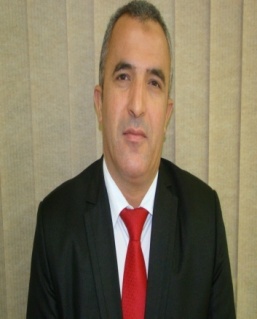  (  مدير مكتبات  )الاســــــم     / مرسي طاهر سيد مرسي أبو عوفالســــــــن       / 51 سنة الحالة الاجتماعية/ متزوجالديانة               / مسلم العمل الحالي   / المدير الاداري لمركز بحوث وتدريب القادة- جامعة حلوان العمل السابق   /  - مدير مكتبة دار الجوف للعلوم (مركزعبدالرحمن السديري الثقافي)- السعودية  -                        رئيس قسم مكتبة كلية الخدمة الاجتماعية- جامعة حلوان – مصرالمؤهل العلمي  / ماجستير الآداب في علوم المكتبات والمعلومات التخصص العام  / المكتبات والمعلومات التخصص الدقيق / المكتبات الجامعية والمتخصصة.سنوات الخبرة    / 26  سنةحاصل على ماجستير في علوم المكتبات والمعلومات كلية الآداب - جامعة حلوان -جمهورية مصر العربيةمسجل لنيل درجة الدكتوراه في كلية الآداب بجامعة حلوان- مصر  عام 2008مالاشتراك في لجنة تقويم جودة مصادر التعلم بمكتبات جامعة الجوف-المملكة العربية السعودية وإبداء الرأي المستقل لذلك في إطار الجودة والاعتماد الأكاديمي لها.مدرب معتمد بمركز بحوث وتدريب القادة – جامعة حلوانعضو منصة الباحثين والأكاديميين- إيفاد  ( رقم العضوية MJTXAC_CE000020 )في مجال النظم الآلية*حاصل على الرخصة الدولية لقيادة الحاسوب ICDL-2005م برقمUN04058152) ) المعتمدة من منظمة اليونسكو العالمية . *إلمام بكافة أنواع الأنظمة الآلية المستخدمة بالمكتبات مثل سيمفوني ونظام المستقبل والمكتبي  وكوها وغيره.* العمل والإلمام الكامل بنظام CDs/ISIS التابع لجامعة الدول العربية -المنظمة العربية للتربية والثقافة والعلوم.* العمل والإلمام الكامل بنظام ALIS الصادر عن مركز معلومات و دعم اتخاذ  القرار  بمجلس الوزراء المصري.*  العمل والإلمام الكامل بنظام إدارة المكتبات ومراكز المعلومات Libsys.NET    المعتمد من مؤسسة تكنولوجيا الإدارة للحاسب الآلي.*  العمل مديراً لنظام إدارة المكتبات ومراكز المعلومات Libsys.NET  المعتمد من مؤسسة تكنولوجيا الإدارة للحاسب الآلي بالرياض. في مجال المكتبات الأكاديمية- رئيس قسم مكتبة كلية الخدمة الاجتماعية- جامعة حلوان – مصر لمدة ثلاث سنوات .-  أخصائي مكتبات ومعلومات بجامعة حلوان لمدة ثلاثة عشر عاما .في مجال المكتبات العامة - مدير مكتبة دار الجوف للعلوم- بالمملكة العربية السعودية لمدة   10  أعوام .- الإشراف على إقامة العديد من الأنشطة العلمية و الثقافية والمنبرية.- أمين مكتبة بمجمع البحوث الإسلامية - مكتبة الأزهر الشريف لمدة ستة أشهر.في مجال المكتبات المدرسيةأمين مكتبة ومركز مصادر التعلم بمعاهد ومدارس الحصان الأهلية بالمنطقة الشرقية - المملكة العربية السعودية لمدة عامين دراسيين.في مجال المراكز البحثية والتدريبيةالمدير الاداري لمركز بحوث وتدريب القادة- جامعة حلوان (مصر) في الفترة من سبتمبر 2019 حتى الآن.عضو مجلس إدارة مركز بحوث وتدريب القادة – جامعة حلوانمخطط تسجيل لدرجة الدكتوراه بعنوان " التخطيط لإنشاء مرصد   ببليوجرافي عربي للإنتاج الفكري في مجال الخدمة الاجتماعية "جامعة حلوان – كلية الآداب- قسم المكتبات .رسالة ماجستير بعنوان " الخدمة المكتبية في مكتبات جامعة حلوان : دراسة لواقعها والتخطيط لمستقبلها" جامعة حلوان – كلية الآداب- قسم المكتبات والمعلوماتبحث بعنوان " الثابت والمتغير في دراسات المكتبات والمعلومات " جامعة القاهرة – كلية الآداب- قسم المكتبات والمعلومات بحث بعنوان " برامج دراسات المكتبات والمعلومات " جامعة القاهرة – كلية الآداب- قسم المكتبات والمعلومات ورقة عمل بعنوان " تطوير مكتبات المدارس وتفعيل دورها – الإدارة العامة للتعليم بالمنطقة الشرقية – السعودية مقترح تطوير مكتبات كليات جامعة حلوان - الإدارة العامة للمكتبات بجامعة حلوان. خطة بحث بعنوان " مكتبات المراكز الثقافية السعودية ودورها في البيئة الرقمية: مكتبات مركز الأمير عبدالرحمن السديري الثقافي أنموذجاً.ورقة عمل بعنوان: بناء وتنمية المجموعات بمكتبة دار الجوف للعلوم: الواقع والتطلعات المستقبلية . الملتقى العلمي الأول للعاملين بالمكتبات السعودية المنعقد في جامعة الجوف في الفترة من 26/4/1435هـ الموافق 26/2/2014م إلى 27/4/1435هـ الموافق 27/2/2014م.ورقة عمل بعنوان : مهارات وتقنيات البحث عن المعلومات في المصادر الرقمية. ورشة عمل " كيفية إعداد الأطر البحثية" مركز بحوث وتدريب القادة، جامعة حلوان في الفترة من 27 الى 29 أكتوبر 2019م.ورقة عمل بعنوان " دور المكتبات في تحقيق التنمية المستدامة "  تحت الإعدادمقالات منشورة :-مقالة بعنوان "المكتبة وإسهاماتها في بناء ثقافة الطفل " . مجلة الجوبة، ع32، السعودية:مؤسسة عبد الرحمن السديري الخيرية،1432هـ-نوفمبر2011م، ص ص35-37 .الرابط / http://www.alsudairy.org.sa/ar/publication-programme/periodicals  مقالة بعنوان "ترجمة كتب الأطفال وأهميتها في التواصل الحضاري " . مجلة الجوبة، ع33، السعودية:مؤسسة عبد الرحمن السديري الخيرية،1432هـ-فبراير2012م، ص ص36-40 .الرابط / http://www.alsudairy.org.sa/ar/publication-programme/periodicals  مقالة بعنوان "القراءة الالكترونية: معركة القرن " . مجلة الجوبة، ع38، السعودية:مؤسسة عبد الرحمن السديري الخيرية،1434هـ-أبريل2013م، ص ص 113-116 .       الرابط / http://www.alsudairy.org.sa/ar/publication-programme/periodicals  مقالة بعنوان "معارض الكتب: صناعة وثقافة " . مجلة الجوبة، ع39، السعودية:مؤسسة عبد الرحمن السديري الخيرية،1434هـ- أغسطس2013م. ص ص 172-175الرابط / http://www.alsudairy.org.sa/ar/publication-programme/periodicals  مقالة بعنوان "أعلام الخط العربي: إطلالة تاريخية " . مجلة الجوبة، ع41، السعودية:مؤسسة عبد الرحمن السديري الخيرية،نوفمبر1434هـ-2013م، ص ص 43-48. الرابط / http://www.alsudairy.org.sa/ar/publication-programme/periodicals  مقالة بعنوان "أدب الرحلات: مشاهير الرحالة حول العالم " . مجلة الجوبة، ع42، السعودية:مؤسسة عبد الرحمن السديري الخيرية،1434هـ-أبريل 2014 م.ص ص85-90.الرابط / http://www.alsudairy.org.sa/ar/publication-programme/periodicals  مقالة بعنوان "لغة الطفل بين البيت والمدرسة " . مجلة الجوبة، ع44، السعودية:مؤسسة عبد الرحمن السديري الخيرية،1434هـ-نوفمبر2014م، ص ص 73-78 .الرابط / http://www.alsudairy.org.sa/ar/publication-programme/periodicals  مقالة بعنوان "العلاج بالقراءة " . مجلة الجوبة، ع49، السعودية:مركزعبد الرحمن السديري الثقافي،1437هـ-فبراير2016 م، ص ص100-102الرابط / http://www.alsudairy.org.sa/ar/publication-programme/periodicals  مقالة بعنوان "مكتبة الكونجرس العربية " . مجلة الجوبة، ع54، السعودية:مركزعبد الرحمن السديري الثقافي،صيف1438هـ-2017م.الرابط / http://www.alsudairy.org.sa/ar/publication-programme/periodicals  /مقالة بعنوان " المراكز الثقافية السعودية: إطلالة على المشروع الثقافي الوطني، صحيفة نبض الشمال الإلكترونية ، السعودية، الجوف ، 1439هـ، 2018م  الرابط / http://nabdsh.com/art/s/471   عرض كتاب " دليل المجموعة المتحفية لمركز الأمير عبدالرحمن السديري الثقلافي، مجلة الجوبة، ع64، السعودية:مركزعبد الرحمن السديري الثقافي،صيف1441هـ-2019م.الرابط / http://www.alsudairy.org.sa/ar/publication-programme/periodicals  /المؤتمر السنوي الأول لأمناء المكتبات في مصر في الفترة من 28-30/6/1997م بكلية الآداب جامعة القاهرة، تحت شعار "المكتبة قيمة مصرية" - الجمعية المصرية للمكتبات والمعلومات والأرشيف.المؤتمر السنوي الثاني لأخصائي المعلومات في مصر في الفترة من 28-30/6/1998م بكلية الآداب جامعة القاهرة، تحت شعار "المكتبة الشاملة" - الجمعية المصرية للمكتبات والمعلومات والأرشيف.المؤتمر السنوي السابع لأخصائي المعلومات في مصر في الفترة من 25-27/2/2003م بقاعة المؤتمرات جامعة حلوان- الجمعية المصرية للمكتبات والمعلومات والأرشيف.الملتقى العلمي الأول للعاملين بالمكتبات السعودية المنعقد في رحاب جامعة الجوف- المملكة العربية السعودية في الفترة من 26-27 فبراير 2014مالمؤتمر الدولي " خطوات نشر البحث العلمي في مجلات علمية ذات تصنيف عالمي " ، الولايات المتحدة الأمريكية :  Natural Sciences Publishing  ، يونيه 2020مالمؤتمر العلمي الافتراضي الأول بعنوان : " دور المكتبيين في تسويق المكتبات ومراكز المعلومات في البيئة الرقمية خلال جائحة كورونا- البحرين : جمعية المكتبات والمعلومات البحرينية في الفترة من 28 الى 30 يونيو 2020م.المؤتمر الوطني الأول لدعم جيش مصر الأبيض تحت عنوان " الوضع الطبي في مصر قي ظل جائحة كورونا بين الواقع والمأمول( التحديات- المواجهات- بطولات وتكريم )، الأكاديمية المصرية لجراحة الأوعية الدموية، مكتبة مصر العامة ، 7 يوليو 2020م ، عبر منصة Zoomالمؤتمر الافتراضي الأول للإتحاد العربي للمكتبات والمعلومات في الفترة من 22 الى 23 يوليو 2020م. عبر منصة Zoom المؤتمر العلمي الافتراضي  بعنوان : " دور المكتبات ومراكز المعلومات في دعم عملية التعليم عن بعد- الكويت : جمعية المكتبات والمعلومات الكويتية في الفترة من 5الى 6 أغسطس، 2020م.ندوة الخط المباشر  Online Webinar  بعنوان " بعد مائة عام .. عالم بلا لغة ، الفهرس العربي الموحد  بتاريخ 22 أبريل 2020 (165 دقيقة ).ندوة الخط المباشر  Online Webinar  بعنوان " الحوسبة السحابية وإستخدامها في المكتبات ، الفهرس العربي الموحد  ،19مايو 2020 (120 دقيقة ).ندوة الخط المباشر  Online Webinar  بعنوان " رغم أنف كورونا ...اختصاصيو المكتبات يستمرون بكفاءة في تقديم الخدمات المرجعية الرقمية، الفهرس العربي الموحد  ،مايو 2020.ندوة الخط المباشر  Online Webinar  بعنوان "إطلاق مبادرة المبدعين العرب، الفهرس العربي الموحد  ،مايو 2020 .ندوة الخط المباشر  Online Webinar  بعنوان "تأثير التطورات التكنولوجية في تعزيز الخدمات المعرفية، الفهرس العربي الموحد  ،أبريل 2020 .ندوة الخط المباشر  Online Webinar  بعنوان "نحو جيل قارئ، الفهرس العربي الموحد  ،أبريل 2020 .ندوة الخط المباشر  Online Webinar  بعنوان " العلاقات الثقافية العربية الصينية، الفهرس العربي الموحد  ،  يونيو 2020 (130 دقيقة ).ندوة الخط المباشر  Online Webinar  بعنوان " الأرشيف الرقمي: إسهام الأرشيف في مواجهة تحديات التنمية المستدامة في عصر المعرفة ، الفهرس العربي الموحد  بتاريخ 16 يونيو 2020.ندوة الخط المباشر  Online Webinar  بعنوان " المتاحف ودورها الثقافي والعلمي والترفيهي ، الفهرس العربي الموحد  ،  30يوليو 2020 (110 دقيقة ).ندوة الخط المباشر  Online Webinar  بعنوان " مجتمع المعرفة والتنمية المستدامة في العالم العربي، الفهرس العربي الموحد  ،  7يونيو 2020 (120 دقيقة ).ندوة الخط المباشر  Online Webinar  بعنوان " رحلة الكتاب بين المؤلف والناشر والقارئ ، الفهرس العربي الموحد  ، 20 يوليو ،2020 (120 دقيقة ).محاضرة الخط المباشر  Online Webinar  بعنوان " أسس بناء الحكومة الالكترونية في ضوء الإدارة الحديثة للوثائق والأرشيف ، مركز جمعة الماجد للثقافة والتراث ، الإمارات العربية المتحدة ، 6 أغسطس ،  2020 .ندوة الخط المباشر  Online Webinar  بعنوان " منهجيات الحفاظ على التراث المنسوج: تجربة رائدة لمجمع الملك عبدالعزيز للمكتبات الوقفية، الفهرس العربي الموحد  ، 17 أغسطس ،2020 (120 دقيقة  ).ندوة الخط المباشر  Online Webinar  بعنوان " قضايا النشر في وسائل التواصل الاجتماعي في العالم العربي، الفهرس العربي الموحد  ، 25 أغسطس ،2020 (115 دقيقة  ).الندوة العلمية لعمادة شئون المكتبات بجامعة الملك عبدالعزيز بالسعودية بالتعاون مع أكاديمية نسيج عبر الانترنت بعنوان " التقنيات الناشئة وأثرها على المكتبات: مفهومها وأبرز التحديات والصعوبات " الاثنين 12 محرم 1442 هـ. الموافق 31 أغسطس 2020 م.ندوة الخط المباشر  Online Webinar  بعنوان " المكتبات فوق هام السحب : التغيير في نموذج العمل وليس في المهمة، الفهرس العربي الموحد  ، 01 سبتمبر ،2020 (130 دقيقة  ).ندوة الخط المباشر  Online Webinar  بعنوان " مختبرات واختبارات الجودة وقابلية الاستخدام Usability Lab / Usability Test واستثمارها في تطوير الخدمات الالكترونية والمنصات والمواقع المتخصصة "،الفهرس العربي الموحد  15 سبتمبر،2020(130 دقيقة  ).ندوة الخط المباشر  Online Webinar  بعنوان "القيادة التحويليةوالحوكمة في التعليم العالي حتى عام 2030م" منصة الباحثين والأكاديمين ( إيفاد )- 17 سبتمبر، 2020م.ندوة الخط المباشر  Online Webinar  بعنوان حقائق الصراع التاريخي في فلسطين: رؤية موضوعية محايدة" منصة الباحثين والأكاديمين ( إيفاد )- 18 سبتمبر، 2020م.ندوة الخط المباشر  Online Webinar  بعنوان آليات تعزيز اللغة العربية والهوية الثقافية في التعليم العربي" منصة الباحثين والأكاديمين ( إيفاد )- 21 سبتمبر، 2020م.مشارك بمعرض القاهرة الدولي للكتاب كعضو لجنة الاختيار والتزويد بجامعة حلوان لمدة 15 دورة من دورات المعرض ( من عام 1995م الى 2009م).مشارك بمعرض القاهرة الدولي للكتاب كرئيس لجنة التزويد لدار العلوم بالجوف لمدة 8 دورات( من عام 2010م حتى 2017م).مشارك بمعرض القاهرة الدولي للكتاب 2019م  كإستشاري لجنة التزويد لدار العلوم بالجوف مشارك بمعرض الرياض الدولي للكتاب في الإشراف على جناح مركز عبدالرحمن السديري الثقافي لمدة 10 دورات( من عام 2010م حتى 2019م).مشارك بمعرض جده الدولي للكتاب كرئيس لجنة التزويد لدار العلوم بالجوف لمدة دورتين( من عام 2016م حتى 2017م).مشارك بمعرض جامعة حائل للكتاب في الإشراف على جناح مركز عبدالرحمن السديري الثقافي والحصول على شهادة شكر وتقدير للمشاركة المتميزة.*حاصل على الرخصة الدولية لقيادة الحاسوب ICDL -2005م  برقم ( UN04058152).   منظمة اليونسكو العالمية.* حاصل على شهادة معادلة التويفل TOEFL من مركز اللغات المتخصصة-  جامعة حلوان- مصر * حاصل على شهادة معادلة التويفل TOEFL من كلية الألسن-  جامعة عين شمس- مصر * حاصل على دورة متخصصة في علوم الحاسب الآلي من مركز الحساب العلمي بكلية الحاسبات  والمعلومات - جامعة حلوان .* دورة نظام إدارة المكتبات ومراكز المعلومات Libsys.NET    المعتمد من مؤسسة تكنولوجيا الإدارة للحاسب الآلي، المملكة العربية السعودية*  دورة مديراً لنظام إدارة المكتبات ومراكز المعلومات Libsys.NET  المعتمد من مؤسسة تكنولوجيا الإدارة للحاسب الآلي   بالرياض، المملكة العربية السعودية* حضور اللقاء التدريبي لأمناء المكتبات المدرسية بعنوان " دعم المنهج الدراسي "وزارة المعارف السعودية - الإدارة العامة للتعليم بالمنطقة الشرقية  - إدارة التطوير التربوي بتاريخ 25/11/1421هـ.* حضور اللقاء التدريبي لأمناء المكتبات المدرسية بعنوان " مهارات التعلم  الذاتي في المكتبات المدرسية "وزارة المعارف السعودية - الإدارة العامة للتعليم بالمنطقة الشرقية- إدارة التطوير التربوي بتاريخ 15/8/1422هـ.*حضور ورشة عمل بعنوان " مشروع تطوير المكتبات ونظم المعلومات " جامعة حلوان.* حضور دورة " التنسيق والتعاون في العمل الخيري" المعتمدة من المؤسسة  العامة للتدريب التقني بالمملكة العربية السعودية برقم"2348005"بتاريخ 22/10/1432هـ.* حضور دورة " القراءة الفعالة" المعتمدة من مجلس شباب الجوف ومكتبة الملك عبدالعزيز العامة. * حضور دورة " تصوير البورتريه" المعتمدة من الجمعية العربية السعودية للثقافة والفنون.* حضور دورة " الحياة الصامتة" المعتمدة من الجمعية العربية السعودية للثقافة والفنون.* الإشراف على إقامة وتنظيم العديد من الدورات التدريبية بمركز عبدالرحمن السديري  الثقافي-  المملكة العربية السعودية.* الدورة التدريبية الالكترونية بعنوان : آلية البحث عبر بوابة المكتبة الرقمية السعودية-                                                     تطبيق  عملي (SDL)* الدورة التدريبية الالكترونية بعنوان : تقنيات البحث العلمي. المكتبة الرقمية السعودية(SDL)* الدورة التدريبية الالكترونية بعنوان : آلية البحث في قاعدة  ProQuest(SDL)* الدورة التدريبية الالكترونية بعنوان : آلية البحث في قاعدة  اسك زاد. المكتبة الرقمية                                                     السعودية(SDL)* الدورة التدريبية الالكترونية بعنوان : آلية البحث في قاعدة المنهل العربية الرقمية                                                   المكتبة الرقمية السعودية(SDL)* الدورة التدريبية الالكترونية بعنوان : آلية البحث في قاعدة العلوم الإنسانية  HumanIndex –                                                  المكتبة الرقمية السعودية(SDL).* الدورة التدريبية الالكترونية بعنوان : آلية البحث في قاعدة Ebook Central                                                        -  ProQuest(SDL).* الدورة التدريبية الالكترونية بعنوان : طرق الأرشفة والتوثيق الرقمي المتبعة في أسك زاد وفوائد                                                  وطرق  النشر عليها - المكتبة الرقمية السعودية(SDL).* حضور الدورة التدريبية بعنوان:    أثر التحول الرقمي والحكومات الالكترونية في التنمية                                                  المستدامة ورؤية 2030م – وحدة برامج التنمية البشرية –                                  جامعة حلوان في الفترة من 16-20 مارس 2020م ( 30 ساعة تدريبية )ورشة عمل  لبنك المعرفة المصري بعنوان " “ Adislnsight,a database of drug development and patent information, clinical trial data and safety details  ”   , EKB Training Team, June2020                            ورشة عمل  لبنك المعرفة المصري بعنوان " “ Do research with confidence using Web of science Core collection”  , EKB Training Team, June2020                         ورشة عمل  لبنك المعرفة المصري بعنوان " “How to Navigate&Taylor&Francis platform in the most effective way”  , EKB Training Team, June2020                       ورشة عمل  لبنك المعرفة المصري بعنوان " “ How to use Wiley Onlin Library”  , EKB Training Team, June2020                                                                                            ورشة عمل  لبنك المعرفة المصري بعنوان " “ Using CAB Abstracts on OVID”  , EKB Training Team, June2020                                                                                          ورشة عمل  لبنك المعرفة المصري بعنوانEKB. SAGE Webinar (A unique content for all disciplines) ” EKB Training Team,June2020                                                                                                         ورشة عمل  لبنك المعرفة المصري بعنوان " “ Renewable Energy, Latest Research topics and trends ”  , EKB Training Team, June2020 ورشة عمل  لبنك المعرفة المصري بعنوان " مزايا وطرق استخدام  قواعد معلومات دار المنظومة                                                                      من خلال بنك المعرفة المصري " يونيه 2020م   "        Online Webinar “ Emerlad Guide to get published “Emerald team, UK, April 2020 -  * حضور الدورة التدريبية الالكترونية بعنوان:    " حتى لا يضيع وقت العمل " جامعة حلوان- مركز                                                   بحوث وتدريب القادة  في الفترة من 11-12 يوليو 2020م                                                ( 8ساعة تدريبية )* حضور الدورة التدريبية الالكترونية بعنوان:    " التصميم الحديث للعروض التقديمية " منصة                                                             الباحثين والأكاديمين ( إيفاد )- 18أغسطس 2020م*حضور الدورة التدريبية الالكترونية بعنوان:    " NCBI Data Base &Tools " منصة                                                             الباحثين والأكاديمين ( إيفاد )- 24أغسطس 2020م* حضور الدورة التدريبية الالكترونية بعنوان:    " تقنيات التعليم الالكتروني- تطبيقات عملية " منصة                                                             الباحثين والأكاديمين ( إيفاد )-  03سبتمبر 2020م* حضور الدورة التدريبية الالكترونية بعنوان:    " تطبيقات النانوتكنولوجي " منصة                                                             الباحثين والأكاديمين ( إيفاد )- 06 سبتمبر 2020م* حضور الدورة التدريبية الالكترونية بعنوان:    " إدارة الأزمات والكوارث " منصة الباحثين                                                                 والأكاديمين ( إيفاد )- 20 سبتمبر 2020م* حضور الدورة التدريبية الالكترونية بعنوان:    " إستراتيجيات التدريس المتمايز " منصة الباحثين                                                                 والأكاديمين ( إيفاد )- 24 سبتمبر 2020مالحصول على أفضل بحث علمي بجامعة حلوان في مجال المكتبات عن رسالة الماجستير بعنوان " الخدمات المكتبية بمكتبات جامعة حلوان : دراسة لواقعها والتخطيط لمستقبلها .المساهمة في حصول مكتبة كلية الخدمة الإجتماعية على جائزة أفضل مكتبة جامعية عام 1997م .إنشاء أرشيف رقمي( فيديو- صور) لجميع فاعليات النشاط الثقافي لمركز عبدالرحمن السديري الثقافي منذ عام 1986 حتى عام 2019م ( أكثر من 500 فاعلية ثقافية ).إنشاء وتأثيث متحف مقتنيات الأمير عبدالرحمن السديري .الإشراف على إقامة وتنظيم أكثر من (120) فاعلية ثقافية في الفترة من 2009م الى 2019م.المشاركة في أكثر من (28) دورة لمعارض الكتب المحلية والدولية كعضو لجنة تزويد ورئيس لجنة الاختيار وكمشرف على جناح عرض.عضوية ( 17) جمعية ومجموعات مهنية متخصصة عالمية من خلال مجموعات التواصل الاجتماعي . عضوية الجمعية المصرية للمكتبات والمعلومات برقم ( 1236)عضو مجلس إدارة مركز بحوث وتدريب القادة – جامعة حلوانمدرب معتمد بمركز بحوث وتدريب القادة – جامعة حلوانعضوية منصة الباحثين والأكاديميين- إيفاد  ( رقم العضوية MJTXAC_CE000020)تنظيم وإقامة عدد (7) برامج تدريبية لمركز بحوث وتدريب القادة بجامعة حلوان.تنظيم وإقامة عدد ( 2) مبادرة لنشر ثقافة الجودة من خلال مركز ضمان الجودة بكلية الخدمة الاجتماعية – جامعة حلوان .  مبادرة " إيد على إيد إتحضر للتجديد "  بتاريخ 11/2/2020 م" المعسكر الثاني لنشر ثقافة الجودة "  بتاريخ 20/2/2020م المساهمة في العمل بلجان نقل مقتنيات مكتبة الجامع الأزهر الشريف الى مقر المكتبة الجديد بالدراسة عام 1994م.الحصول على شهادات شكر وتقدير من العديد من المؤسسات العلمية والثقافية في الداخل والخارج .الإشراف على التدريب الميداني لبعض طلاب الفرقتين الثالثة والرابعة وطلاب مرحلة الماجستيربكلية الخدمة الاجتماعية – جامعة حلوان- العام الجامعي 2019/2020مالإعداد لتوقيع عدد من مذكرات التفاهم لمركز بحوث وتدريب القادة  مع بعض المؤسسات الخارجية إنشاء صفحات للتواصل الإجتماعي بإسم المركز لتسويق أنشطته.المساهمة في إنشاء دليل لمركز بحوث وتدريب القادة يشمل تعريف بالمركز وأنشطته وخدماته                                 =====================                                      ================                                             ==========                                                        ===========        العنوان  / جمهورية مصر العربية - القاهرة              حدائق حلوان – 12 ش د/الوكيل الهاتف / 0020223674088  موبايل  /   / 00201066608880    / 01157118570  002                        البريد الالكترونيMorsy_aboaof@yahoo.comhttps://www.linkedin.com/in/morsy-aboaof-537abb33Articles published :•  "Library and its contribut ions to building a child's culture". Al-Juba Magazine No 32, Saudi Arabia: Abdul Rahman Al-Sudairy Foundation, Summer 1432H-2011 , , pp.. 35-37Link / http://www.alsudairy.org.sa/ar/publication-programme/periodicals•  "Translation of children's books and their importance in cultural communication". Al-Juba Magazine, No 33,  Saudi Arabia: Abdul Rahman Al-Sudairy Foundation, 1432H-Feb 2011 , , pp.  36-40Link / http://www.alsudairy.org.sa/ar/publication-programme/periodicals/• "Electronic Reading: The fighting of the Century". Al-Juba Magazine, No 38, , Saudi Arabia: Abdul Rahman Al-Sudairy Foundation, 1434H-April 2013, pp. 113-116.Link / http://www.alsudairy.org.sa/ar/publication-programme/periodicals/• "Book Exhibitions: Industry and Culture". Al-Juba Magazine, No 39: Foundation Abdul Rahman Al-Sudairy, 1434 -Aug2013, , , pp. 172-175Link / http://www.alsudairy.org.sa/ar/publication-programme/periodicals/• " Famous People of Arabic Calligraphy: Historical View" Al-Juba Magazine, No 41, Saudi Arabia: Abdul Rahman Al-Sudairy Foundation, 1434H-Nov 2013 . , pp. 43-48Link / http://www.alsudairy.org.sa/ar/publication-programme/periodicals/•" Famous Travelers Around the World". Juba Magazine, No. 42, Saudi Arabia: Abdul Rahman Al-Sudairy Foundation, 1434 -April 2014, pp 85-90Link / http://www.alsudairy.org.sa/ar/publication-programme/periodicals/•"The language of the child between home and school". Juba Magazine, No. 44, Saudi Arabia: Abdul Rahman Al-Sudairy Foundation, 1434 H-November 2014, pp. 73-78.Link / http://www.alsudairy.org.sa/ar/publication-programme/periodicals/• "Reading therapy or Bibliotherapy". Al-Juba Magazine, No 49 , Saudi Arabia: Abdul Rahman Al-Sudairy Cultural Center, Winter 1437 H- Feb 2016., , pp. 100-102Link / http://www.alsudairy.org.sa/ar/publication-programme/periodicals/• "Library of the Arab Congress". Al-Juba Magazine, No. 56, Saudi Arabia: Abdul Rahman Al-Sudairy Cultural Center, Summer 1438-2017, pp121-125..Link / http://www.alsudairy.org.sa/ar/publication-programme/periodicals/• "Saudi Cultural Centers: An Overview of the National Cultural Project", Pulse Al-Shamal Electronic Journal, Saudi Arabia, Al-Jouf, 1439H, 2018Link /    http://nabdsh.com/art/s/471- Directory of the museum collection at Abdul Rahman Al-Sudairy Cultural Center". Al-Juba Magazine, No. 64, Saudi Arabia: Abdul Rahman Al-Sudairy Cultural Center, Summer 1441-2017, pp125-127Link / http://www.alsudairy.org.sa/ar/publication-programme/periodicals/Attend Professional Conferences: 1- the first annual conference of librarians in Egypt in the period from 28-30/6/1997 m- Faculty of Arts, Cairo University, "library value of Egypt" - Egyptian Association for Library and Information and Archive.
2- Second Annual Conference of the information specialist in Egypt in the period from 28-30/6/1998 m Faculty of Arts, Cairo University, under the slogan "comprehensive library"- the Egyptian Society of Libraries and Information& Archive 3-  Seventh Annual Conference of the information specialist in Egypt in the period from 25-27/2/2003 m conference hall in Helwan University - The Egyptian Association for Library and Information and Archive .4- The first scientific meeting for the employees of the libraries in the Saudi universities from 26-27 Feb. 2014 . (Building and Development of Collections in Dar Al Uloum Library: Reality and Future Prospects Prepared by Morsy Taher)5- The first Online conference of Bahrain Association for Library and Information from 28-30/6/2020 m- "The Role of the librarian in the Marketing of Digital Libraries & Information Centers during disease COFIED 19  "6- Webinar in Partnership with EKB “ Adislnsight,a database of drug development and patent information, clinical trial data and safety details  ”  EKB Training Team, June2020 7-The first national conference in support of the white army of Egypt under the title "The medical situation in Egypt in light of the Corona pandemic between reality and expectations (challenges - confrontations - heroics and honors), Egyptian Academy of Vascular Surgery, Egypt Public Library, July 7, 2020 AD, via the Zoom platform8- The first virtual conference of the Arab Federation for Libraries and Information, from 22 to 23 July 2020. Via the Zoom platform9 -virtual scientific conference entitled: “The Role of Libraries and Information Centers in Supporting the Process of Distance Education - Kuwait: The Kuwait Libraries and Information Association from 5 to 6 August 2020 AD10- The scientific symposium of the Deanship of Library Affairs at King Abdulaziz University in Saudi Arabia, in cooperation with Naseej Online Academy, entitled “Emerging technologies and their impact on libraries: their concept and the most prominent challenges and difficulties,” Monday 12 Muharram 1442 AH. Corresponding to 31 August 2020 AD.11- International Conference "Steps to Disseminate Scientific Research in International Classified Scientific Journals", USA: Natural Sciences Publishing, June 2020Attend Public Webinar:Online Webinar “ After 100 years …World without Language, Arabic Union Catalogue , 22April 2020(165 hours)     Online Webinar" Museums and their cultural, scientific and recreational role "  Arabic Union Catalogue , 30 June 2020(110hours)Online Webinar" Cloud computing and use in libraries, Arabic Union Catalogue 19 Mayl 2020(120 hours)  Online Webinar" Despite Corona's nose ... library specialists continue to efficiently provide digital reference services, Arabic Union Catalogue  May 2020  Online Webinar  " Launching the Arab Creators Initiative" Arabic Union Catalogue  May 2020Online Webinar"" Towards a reader generation" , Arabic Union Catalogue , April 2020  Online Webinar"  Arab-Chinese cultural relations", Arabic Union Catalogue , June 2020(130 hours) Online Webinar"  Digital Archive: The Archive's contribution to facing the challenges of sustainable development in the age of knowledge", Arabic Union Catalogue , June 2020- Online Webinar" Knowledge society and sustainable development in the Arab world, Arabic Union Catalogue 7 June 2020(120 hours)  Online Webinar The book journey between author, publisher, and reader, Arabic Union Catalogue 20 July 2020(120 hours)  Online Webinar" Museums and their cultural, scientific and entertainment role, Arabic Union Catalogue 30 July  2020(110 hours)  Online Webinar"  Foundations of building e-government in light of the modern management of documents and archives ", Juma Al Majid Center for Culture and Heritage, United Arab Emirates,, 6 August  2020 . Online Webinar"  Methodologies for preserving woven heritage: a pioneering experience of the King Abdulaziz Complex for Endowment Libraries ", Arabic Union Catalogue , 17 August  2020(120 hours) Online Webinar  "  Publishing issues in social media in the Arab world ", Arabic Union Catalogue , 25 August  2020(115 hours) Online Webinar"  Libraries Above Pull Import: Change in business model, not task ", Arabic Union Catalogue , 01 September  2020(130 hours) Training Public courses: -1- License of the International Computer Driving License ICDL -2005 m-   number (UN04058152) .2-  Certificate of TOEFL -  Center for specialized language-- Helwan University - Egypt 3-  Certificate of TOEFL -  the community center –* Ain Shams University – Egypt.4- specialized course in Computer Science from the Centre for Scientific  Computing Faculty of Computing and Information - Helwan University.5-Many Courses From Saudi Culture Arts Association .6- Attending a training course entitled: The Impact of Digital Transformation and E-Government on Sustainable Development and Vision 2030 AD - Human Development Programs Unit, Helwan University, from 16-20 March 2020 AD (30 training hours).7- Attending the electronic training course entitled: “So that work time is not wasted” Helwan University - Leadership Research and Training Center from 16-20 March 2020 AD (8 training hours)8- Attending the electronic training course entitled: "Modern Presentation Design" Researchers and Academics Platform (EFAD) - 18 August 2020-9 Attending the electronic training course entitled: " E-learning techniques: practical applications" Researchers and Academics Platform (EFAD) - 3 September 2020-10 Attending the electronic training course entitled: "Nanotechnology applications" Researchers and Academics Platform (EFAD) -  6 September 2020-11 On line Webinar entitled "Transformational Leadership and Governance in Higher Education until 2030 AD" Researchers and Academics Platform (IFAD) - September 17, 2020-12 On line Webinar entitled " Differentiated Teaching Strategies" Researchers and Academics Platform (IFAD) - September 24, 2020Training Professional courses: -
1- Familiarity with all types of automated systems used in libraries such as , Future System, Symphony and others.2-Work and full l knowledge of CDS / ISIS of the League of Arab State - Arab League Educational, Cultural and Scientific Organization.3-Work and full knowledge of the ALIS system of the Information and Support Center Decision of the Egyptian Council of Ministers.4-Full course of work and knowledge management system libraries and information centers Libsys.NET Accredited by the Computer Technology Management Institute in Riyadh.5-Full course of work as a manager of library management system and information centers Libsys.NET   Accredited by the Computer Technology Management Institute in Riyadh.6- Attend the meeting, the training school for librarians entitled "Supporting the curriculum" and the Saudi Ministry of Education    - General Directorate of Education in the Eastern Province  Department of Educational Development on 25/11/1421 e.
7- Attend the meeting, the training school for librarians entitled "self-learning skills in school libraries" and the Saudi Ministry of Education General Directorate of Education in the Eastern Province  Department of Educational Development on 15.08.1422 e.8- Attend a workshop entitled "Project to develop libraries and information systems", Helwan University-EGYPT9- The electronic training course entitled: ProQuest research mechanism from the Saudi digital library(SDL)10- The electronic training course entitled: ProQuest Ebook Central research mechanism from the Saudi digital library(SDL)11- Electronic Training Course: AskZad Research Mechanism from the Saudi digital library(SDL)12- The electronic training course entitled: The mechanism of research in the Arabic base of Al-Manhal from the Saudi digital library(SDL).13- The electronic training course entitled: Research mechanism in the field of humanities: Humanindex from the Saudi digital library(SDL).14- The electronic training course entitled: Research mechanism through the portal of the Saudi Digital Library - practical application from the Saudi digital library(SDL).15- Electronic Training Course: Methods of Archiving and Digital Documentation in ASK ZAD :benefits and methods of publishing it from the Saudi digital library(SDL).16- Electronic Training Course: Scientific Research Techniques from the Saudi digital library(SDL).17-Webinar in Partnership with EKB“ Do research with confidence using Web of science Core collection”  , EKB Training Team, June2020                         18- Webinar in Partnership with EKB  “How to Navigate & Taylor & Francis platform in the most effective way”  , EKB Training Team, June2020     19- Webinar in Partnership with EKB “How to use Wiley Online Library”  , EKB Training Team, June2020                                     20- Webinar in Partnership with EKB “ Using CAB Abstracts on OVID”  , EKB Training Team, June202021- Webinar in Partnership with EKB EKB. SAGE Webinar (A unique content for all disciplines) ”  , EKB Training Team, June202022- Webinar in Partnership with EKB  “ Renewable Energy, Latest Research topics and trends ”  , EKB Training Team, June202023- Webinar in Partnership with EKB  “ Emerald Guide to get published “,Emerald team, UK, April 202024- Attending the electronic training course entitled: "NCBI Data Base& Tools" Researchers and Academics Platform (EFAD)  -    24 August 2020Address / Egypt - Cairo               Hadayek Helwan - 12 Dr El Wakeel st  Phone / 0020223674088  Mobile /   01157118570 002  /  00201066608880 E-mailMorsy_aboaof@yahoo.comhttps://www.linkedin.com/in/morsy-aboaof-537abb33THE ABOVE INFORMATION IS TRUE AND COMPLETESignature  of Applicant : 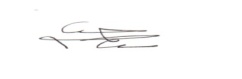 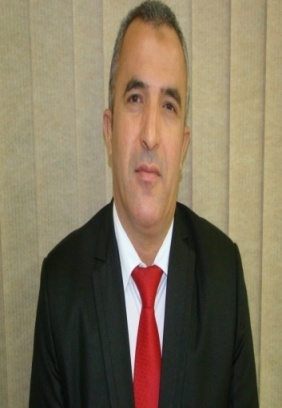                   Curriculum Vitae                  Curriculum Vitae                  Curriculum Vitae                  Curriculum Vitae                  Curriculum Vitae                  Curriculum Vitae                  Curriculum Vitae                  Curriculum Vitae                  Curriculum Vitae1. GENERAL1. GENERAL1. GENERAL1. GENERAL1. GENERAL1. GENERAL1. GENERAL1. GENERAL1. GENERAL1. GENERAL1. GENERAL1. GENERAL1. GENERALPosition Applied for:        Position Applied for:        Position Applied for:        Position Applied for:        Position Applied for:        Librarian- Library Director  Librarian- Library Director  Librarian- Library Director  Librarian- Library Director  Librarian- Library Director  Librarian- Library Director  Librarian- Library Director  Librarian- Library Director  Field of Specialization:Field of Specialization:Field of Specialization:Field of Specialization:Field of Specialization:LibraryLibraryLibraryLibraryLibraryLibraryLibraryLibraryDate of Availability for Employment:Date of Availability for Employment:Date of Availability for Employment:Date of Availability for Employment:Date of Availability for Employment:Date of Availability for Employment:One Month One Month One Month One Month One Month One Month One Month The Name:Morsy Taher Sayed Morsy AboAofMorsy Taher Sayed Morsy AboAofMorsy Taher Sayed Morsy AboAofMorsy Taher Sayed Morsy AboAofMorsy Taher Sayed Morsy AboAofMorsy Taher Sayed Morsy AboAofMorsy Taher Sayed Morsy AboAofMorsy Taher Sayed Morsy AboAofMorsy Taher Sayed Morsy AboAofMorsy Taher Sayed Morsy AboAofMorsy Taher Sayed Morsy AboAofMorsy Taher Sayed Morsy AboAofMorsy Taher Sayed Morsy AboAofMorsy Taher Sayed Morsy AboAofMorsy Taher Sayed Morsy AboAofDate of Birth:28/2/196928/2/196928/2/196928/2/196928/2/196928/2/1969Place of Birth:Place of Birth:Place of Birth:CairoCairoCairoCairoEGYPTEGYPTDate of Birth:(city)(city)(city)(city)(city)(country)    Citizen of:                              EGYPT                                 EGYPT                                 EGYPT                                 EGYPT                                 EGYPT                                 EGYPT                                 EGYPT   Sex: MALE                                   Religion  : ISLAMSex: MALE                                   Religion  : ISLAMSex: MALE                                   Religion  : ISLAMSex: MALE                                   Religion  : ISLAMSex: MALE                                   Religion  : ISLAMSex: MALE                                   Religion  : ISLAMPresent Address:Cairo- HelwanCairo- HelwanCairo- HelwanCairo- HelwanCairo- HelwanCairo- HelwanCairo- HelwanCairo- HelwanCairo- HelwanCairo- HelwanCairo- HelwanCairo- HelwanCairo- HelwanCairo- HelwanCairo- HelwanE-mail:Morsy_aboaof@yahoo.comMorsy_aboaof@yahoo.comMorsy_aboaof@yahoo.comMorsy_aboaof@yahoo.comMorsy_aboaof@yahoo.comMorsy_aboaof@yahoo.comMorsy_aboaof@yahoo.comMorsy_aboaof@yahoo.comMorsy_aboaof@yahoo.comMorsy_aboaof@yahoo.comMorsy_aboaof@yahoo.comMorsy_aboaof@yahoo.comMorsy_aboaof@yahoo.comMorsy_aboaof@yahoo.comMorsy_aboaof@yahoo.comTelephone: Residence:Telephone: Residence:00201157118570 - 002022367408800201157118570 - 002022367408800201157118570 - 002022367408800201157118570 - 002022367408800201157118570 - 002022367408800201157118570 - 002022367408800201157118570 - 002022367408800201157118570 - 002022367408800201157118570 - 0020223674088Business:00201157118570002011571185700020115711857000201157118570Permanent Address:Permanent Address:-Helwan-Cairo- EGYPT-Helwan-Cairo- EGYPT-Helwan-Cairo- EGYPT-Helwan-Cairo- EGYPT-Helwan-Cairo- EGYPT-Helwan-Cairo- EGYPT-Helwan-Cairo- EGYPT-Helwan-Cairo- EGYPT-Helwan-Cairo- EGYPT-Helwan-Cairo- EGYPT-Helwan-Cairo- EGYPT-Helwan-Cairo- EGYPT-Helwan-Cairo- EGYPT-Helwan-Cairo- EGYPTE-mail:E-mail:Morsy_aboaof@yahoo.comMorsy_aboaof@yahoo.comMorsy_aboaof@yahoo.comMorsy_aboaof@yahoo.comMorsy_aboaof@yahoo.comMorsy_aboaof@yahoo.comMorsy_aboaof@yahoo.comMorsy_aboaof@yahoo.comMorsy_aboaof@yahoo.comMorsy_aboaof@yahoo.comMorsy_aboaof@yahoo.comMorsy_aboaof@yahoo.comMorsy_aboaof@yahoo.comMorsy_aboaof@yahoo.com Telephone: Residence: (other) Telephone: Residence: (other) Telephone: Residence: (other)-0020166608880   -0020166608880   -0020166608880   -0020166608880   -0020166608880   -0020166608880   -0020166608880   -0020166608880   Business:00201004137292002010041372920020100413729200201004137292Father's NameFather's NameFather's NameFather's NameTaher Sayed Morsy AboAofTaher Sayed Morsy AboAofTaher Sayed Morsy AboAofTaher Sayed Morsy AboAofTaher Sayed Morsy AboAofTaher Sayed Morsy AboAofTaher Sayed Morsy AboAofTaher Sayed Morsy AboAofTaher Sayed Morsy AboAofTaher Sayed Morsy AboAofTaher Sayed Morsy AboAofTaher Sayed Morsy AboAofLast degree completed:Last degree completed:Last degree completed:Last degree completed:Last degree completed:MASTERMASTERMASTERMASTERMASTERMASTERLibrary& Information ScienceLibrary& Information ScienceLibrary& Information ScienceLibrary& Information ScienceLibrary& Information ScienceLibrary& Information ScienceLibrary& Information ScienceLibrary& Information ScienceLibrary& Information ScienceName and address of Institution:Name and address of Institution:Name and address of Institution:Name and address of Institution:Name and address of Institution:Name and address of Institution:Name and address of Institution:Helwan UniversityHelwan UniversityHelwan UniversityHelwan UniversityHelwan UniversityHelwan UniversityHelwan UniversityHelwan UniversityHelwan UniversityHelwan UniversityHelwan UniversityHelwan UniversityLanguages spoken (Other than Arabic)Languages spoken (Other than Arabic)Languages spoken (Other than Arabic)Languages spoken (Other than Arabic)Languages spoken (Other than Arabic)Languages spoken (Other than Arabic)Languages spoken (Other than Arabic)Languages spoken (Other than Arabic)Languages spoken (Other than Arabic)Languages spoken (Other than Arabic)EnglishEnglishEnglishEnglishEnglishEnglishEnglishEnglishEnglishEnglishType ofInstitutionType ofInstitutionNAME OF INSTITUTION& LOCATIONCity/CountryNAME OF INSTITUTION& LOCATIONCity/CountryNAME OF INSTITUTION& LOCATIONCity/CountryNAME OF INSTITUTION& LOCATIONCity/CountryGraduatedCertificate,Degree, orOther earnedCertificate,Degree, orOther earnedSubject(s) or(Major/Minor)Subject(s) or(Major/Minor)Subject(s) or(Major/Minor)Subject(s) or(Major/Minor)Subject(s) or(Major/Minor)Type ofInstitutionType ofInstitutionNAME OF INSTITUTION& LOCATIONCity/CountryNAME OF INSTITUTION& LOCATIONCity/CountryNAME OF INSTITUTION& LOCATIONCity/CountryNAME OF INSTITUTION& LOCATIONCity/CountryAttended fromAttended fromAttended fromAttended fromAttended fromtototoGraduatedCertificate,Degree, orOther earnedCertificate,Degree, orOther earnedSubject(s) or(Major/Minor)Subject(s) or(Major/Minor)Subject(s) or(Major/Minor)Subject(s) or(Major/Minor)Subject(s) or(Major/Minor)Type ofInstitutionType ofInstitutionNAME OF INSTITUTION& LOCATIONCity/CountryNAME OF INSTITUTION& LOCATIONCity/CountryNAME OF INSTITUTION& LOCATIONCity/CountryNAME OF INSTITUTION& LOCATIONCity/CountryMonthMonthMonthYearYearMonthMonthYearGraduatedCertificate,Degree, orOther earnedCertificate,Degree, orOther earnedSubject(s) or(Major/Minor)Subject(s) or(Major/Minor)Subject(s) or(Major/Minor)Subject(s) or(Major/Minor)Subject(s) or(Major/Minor)  Secondary/High School  Secondary/High SchoolMaadi  Secondary schoolMaadi  Secondary schoolMaadi  Secondary schoolMaadi  Secondary school99919841984661987√MatriculationMatriculationPublic Public Public Public Public   Secondary/High School  Secondary/High SchoolCairo –Egypt Cairo –Egypt Cairo –Egypt Cairo –Egypt College or          UniversityCollege or          UniversityCollege or          UniversityCollege or          UniversityCairo UniversityCairo UniversityCairo UniversityCairo University99919871987551991√A bachelor's degreeA bachelor's degreeLibrary& Information ScienceLibrary& Information ScienceLibrary& Information ScienceLibrary& Information ScienceLibrary& Information ScienceCollege or          UniversityCollege or          UniversityHelwan UniversityHelwan UniversityHelwan UniversityHelwan University200020002005√Master degreeMaster degreeLibrary& Information ScienceLibrary& Information ScienceLibrary& Information ScienceLibrary& Information ScienceLibrary& Information ScienceTitle of Thesis with degree ( Master)Title of Thesis with degree ( Master)Title of Thesis with degree ( Master)Title of Thesis with degree ( Master)Title of Thesis with degree ( Master)Title of Thesis with degree ( Master)Title of Thesis with degree ( Master)Title of Thesis with degree ( Master)Title of Thesis with degree ( Master)Title of Thesis with degree ( Master)Title of Thesis with degree ( Master)Title of Thesis with degree ( Master)Title of Thesis with degree ( Master)Title of Thesis with degree ( Master)Title of Thesis with degree ( Master)Title of Thesis with degree ( Master)Title of Thesis with degree ( Master)Title of Thesis with degree ( Master)Title of Thesis with degree ( Master)Title of Thesis with degree ( Master)Title of Thesis with degree ( Master)Title of Thesis with degree ( Master)Library Services In Helwan University Libraries : Study of Realities and Planning for its FutureLibrary Services In Helwan University Libraries : Study of Realities and Planning for its FutureLibrary Services In Helwan University Libraries : Study of Realities and Planning for its FutureLibrary Services In Helwan University Libraries : Study of Realities and Planning for its FutureLibrary Services In Helwan University Libraries : Study of Realities and Planning for its FutureLibrary Services In Helwan University Libraries : Study of Realities and Planning for its FutureLibrary Services In Helwan University Libraries : Study of Realities and Planning for its FutureLibrary Services In Helwan University Libraries : Study of Realities and Planning for its FutureLibrary Services In Helwan University Libraries : Study of Realities and Planning for its FutureLibrary Services In Helwan University Libraries : Study of Realities and Planning for its FutureLibrary Services In Helwan University Libraries : Study of Realities and Planning for its FutureLibrary Services In Helwan University Libraries : Study of Realities and Planning for its FutureLibrary Services In Helwan University Libraries : Study of Realities and Planning for its FutureLibrary Services In Helwan University Libraries : Study of Realities and Planning for its FutureLibrary Services In Helwan University Libraries : Study of Realities and Planning for its FutureLibrary Services In Helwan University Libraries : Study of Realities and Planning for its FutureLibrary Services In Helwan University Libraries : Study of Realities and Planning for its FutureLibrary Services In Helwan University Libraries : Study of Realities and Planning for its FutureLibrary Services In Helwan University Libraries : Study of Realities and Planning for its FutureLibrary Services In Helwan University Libraries : Study of Realities and Planning for its Future3. RESEARCH, PUBLICATIONS & PROFESSIONAL ACTIVITIES3. RESEARCH, PUBLICATIONS & PROFESSIONAL ACTIVITIES3. RESEARCH, PUBLICATIONS & PROFESSIONAL ACTIVITIES3. RESEARCH, PUBLICATIONS & PROFESSIONAL ACTIVITIES3. RESEARCH, PUBLICATIONS & PROFESSIONAL ACTIVITIES3. RESEARCH, PUBLICATIONS & PROFESSIONAL ACTIVITIES3. RESEARCH, PUBLICATIONS & PROFESSIONAL ACTIVITIES3. RESEARCH, PUBLICATIONS & PROFESSIONAL ACTIVITIES3. RESEARCH, PUBLICATIONS & PROFESSIONAL ACTIVITIES3. RESEARCH, PUBLICATIONS & PROFESSIONAL ACTIVITIES3. RESEARCH, PUBLICATIONS & PROFESSIONAL ACTIVITIES3. RESEARCH, PUBLICATIONS & PROFESSIONAL ACTIVITIES3. RESEARCH, PUBLICATIONS & PROFESSIONAL ACTIVITIES3. RESEARCH, PUBLICATIONS & PROFESSIONAL ACTIVITIES3. RESEARCH, PUBLICATIONS & PROFESSIONAL ACTIVITIES3. RESEARCH, PUBLICATIONS & PROFESSIONAL ACTIVITIES3. RESEARCH, PUBLICATIONS & PROFESSIONAL ACTIVITIES3. RESEARCH, PUBLICATIONS & PROFESSIONAL ACTIVITIES3. RESEARCH, PUBLICATIONS & PROFESSIONAL ACTIVITIES3. RESEARCH, PUBLICATIONS & PROFESSIONAL ACTIVITIES3. RESEARCH, PUBLICATIONS & PROFESSIONAL ACTIVITIES3. RESEARCH, PUBLICATIONS & PROFESSIONAL ACTIVITIESTotal(Figure)Total(Figure)Total(Figure)Total(Figure)Total(Figure)Total(Figure)Total(Figure)Total(Figure)Total(Figure)Total(Figure)Total(Figure)Total(Figure)Total (Figure)   Total (Figure)   Total (Figure)   Total (Figure)   Total (Figure)   Total (Figure)   Total (Figure)   Total (Figure)   Total (Figure)   Total (Figure)   (+25)      Training courses(+25)      Training courses(+25)      Training courses(+25)      Training courses(+25)      Training courses(+25)      Training courses(+25)      Training courses(+25)      Training courses(+25)      Training courses(+25)      Training courses(+25)      Training courses(+25)      Training courses(  10  )      Articles published in journals         (  10  )      Articles published in journals         (  10  )      Articles published in journals         (  10  )      Articles published in journals         (  10  )      Articles published in journals         (  10  )      Articles published in journals         (  10  )      Articles published in journals         (  10  )      Articles published in journals         (  10  )      Articles published in journals         (  10  )      Articles published in journals         (   5 )      Research Projects completed(   5 )      Research Projects completed(   5 )      Research Projects completed(   5 )      Research Projects completed(   5 )      Research Projects completed(   5 )      Research Projects completed(   5 )      Research Projects completed(   5 )      Research Projects completed(   5 )      Research Projects completed(   5 )      Research Projects completed(   5 )      Research Projects completed(   5 )      Research Projects completed(2 )      Research Projects in Progress                    (2 )      Research Projects in Progress                    (2 )      Research Projects in Progress                    (2 )      Research Projects in Progress                    (2 )      Research Projects in Progress                    (2 )      Research Projects in Progress                    (2 )      Research Projects in Progress                    (2 )      Research Projects in Progress                    (2 )      Research Projects in Progress                    (2 )      Research Projects in Progress                    (+100    ) Certificates of thanks and appreciation (+120  )      Supervising the organization of cultural events                      (+100    ) Certificates of thanks and appreciation (+120  )      Supervising the organization of cultural events                      (+100    ) Certificates of thanks and appreciation (+120  )      Supervising the organization of cultural events                      (+100    ) Certificates of thanks and appreciation (+120  )      Supervising the organization of cultural events                      (+100    ) Certificates of thanks and appreciation (+120  )      Supervising the organization of cultural events                      (+100    ) Certificates of thanks and appreciation (+120  )      Supervising the organization of cultural events                      (+100    ) Certificates of thanks and appreciation (+120  )      Supervising the organization of cultural events                      (+100    ) Certificates of thanks and appreciation (+120  )      Supervising the organization of cultural events                      (+100    ) Certificates of thanks and appreciation (+120  )      Supervising the organization of cultural events                      (+100    ) Certificates of thanks and appreciation (+120  )      Supervising the organization of cultural events                      (+100    ) Certificates of thanks and appreciation (+120  )      Supervising the organization of cultural events                      (+100    ) Certificates of thanks and appreciation (+120  )      Supervising the organization of cultural events                      (2 )    published  Review Books                                              (2 )    published  Review Books                                              (2 )    published  Review Books                                              (2 )    published  Review Books                                              (2 )    published  Review Books                                              (2 )    published  Review Books                                              (2 )    published  Review Books                                              (2 )    published  Review Books                                              (2 )    published  Review Books                                              (2 )    published  Review Books                                              (+10   )      Seminars Attended                                     (+10   )      Seminars Attended                                     (+10   )      Seminars Attended                                     (+10   )      Seminars Attended                                     (+10   )      Seminars Attended                                     (+10   )      Seminars Attended                                     (+10   )      Seminars Attended                                     (+10   )      Seminars Attended                                     (+10   )      Seminars Attended                                     (+10   )      Seminars Attended                                     (+10   )      Seminars Attended                                     (+10   )      Seminars Attended                                     (    17   )      Participation in Professional Groups(    17   )      Participation in Professional Groups(    17   )      Participation in Professional Groups(    17   )      Participation in Professional Groups(    17   )      Participation in Professional Groups(    17   )      Participation in Professional Groups(    17   )      Participation in Professional Groups(    17   )      Participation in Professional Groups(    17   )      Participation in Professional Groups(    17   )      Participation in Professional GroupsMembership in or Affiliation with Professional Societies:Membership in or Affiliation with Professional Societies:Membership in or Affiliation with Professional Societies:Membership in or Affiliation with Professional Societies:Membership in or Affiliation with Professional Societies:Membership in or Affiliation with Professional Societies:Membership in or Affiliation with Professional Societies:Membership in or Affiliation with Professional Societies:Membership in or Affiliation with Professional Societies:Membership in or Affiliation with Professional Societies:1-Egyptian Association for Library &Information Archive           Membership Number: 12362- )    Participation in Professional Groups by the web: (16 ) Groups : The British Library-  European Library Automation Group, California Library Association- Library Leadership- Michigan e Library – PPLIN- Canadian Association of Special Libraries and Information Services – Computers in Libraries – eBook in Libraries – Internet Librarian- Job Skills for Future Library  Careers- Learning Round table of The American Library Association – Ohio Library Council – Texas Library Association- Virginia Library Association- Washington Library Association.1-Egyptian Association for Library &Information Archive           Membership Number: 12362- )    Participation in Professional Groups by the web: (16 ) Groups : The British Library-  European Library Automation Group, California Library Association- Library Leadership- Michigan e Library – PPLIN- Canadian Association of Special Libraries and Information Services – Computers in Libraries – eBook in Libraries – Internet Librarian- Job Skills for Future Library  Careers- Learning Round table of The American Library Association – Ohio Library Council – Texas Library Association- Virginia Library Association- Washington Library Association.1-Egyptian Association for Library &Information Archive           Membership Number: 12362- )    Participation in Professional Groups by the web: (16 ) Groups : The British Library-  European Library Automation Group, California Library Association- Library Leadership- Michigan e Library – PPLIN- Canadian Association of Special Libraries and Information Services – Computers in Libraries – eBook in Libraries – Internet Librarian- Job Skills for Future Library  Careers- Learning Round table of The American Library Association – Ohio Library Council – Texas Library Association- Virginia Library Association- Washington Library Association.1-Egyptian Association for Library &Information Archive           Membership Number: 12362- )    Participation in Professional Groups by the web: (16 ) Groups : The British Library-  European Library Automation Group, California Library Association- Library Leadership- Michigan e Library – PPLIN- Canadian Association of Special Libraries and Information Services – Computers in Libraries – eBook in Libraries – Internet Librarian- Job Skills for Future Library  Careers- Learning Round table of The American Library Association – Ohio Library Council – Texas Library Association- Virginia Library Association- Washington Library Association.1-Egyptian Association for Library &Information Archive           Membership Number: 12362- )    Participation in Professional Groups by the web: (16 ) Groups : The British Library-  European Library Automation Group, California Library Association- Library Leadership- Michigan e Library – PPLIN- Canadian Association of Special Libraries and Information Services – Computers in Libraries – eBook in Libraries – Internet Librarian- Job Skills for Future Library  Careers- Learning Round table of The American Library Association – Ohio Library Council – Texas Library Association- Virginia Library Association- Washington Library Association.1-Egyptian Association for Library &Information Archive           Membership Number: 12362- )    Participation in Professional Groups by the web: (16 ) Groups : The British Library-  European Library Automation Group, California Library Association- Library Leadership- Michigan e Library – PPLIN- Canadian Association of Special Libraries and Information Services – Computers in Libraries – eBook in Libraries – Internet Librarian- Job Skills for Future Library  Careers- Learning Round table of The American Library Association – Ohio Library Council – Texas Library Association- Virginia Library Association- Washington Library Association.1-Egyptian Association for Library &Information Archive           Membership Number: 12362- )    Participation in Professional Groups by the web: (16 ) Groups : The British Library-  European Library Automation Group, California Library Association- Library Leadership- Michigan e Library – PPLIN- Canadian Association of Special Libraries and Information Services – Computers in Libraries – eBook in Libraries – Internet Librarian- Job Skills for Future Library  Careers- Learning Round table of The American Library Association – Ohio Library Council – Texas Library Association- Virginia Library Association- Washington Library Association.1-Egyptian Association for Library &Information Archive           Membership Number: 12362- )    Participation in Professional Groups by the web: (16 ) Groups : The British Library-  European Library Automation Group, California Library Association- Library Leadership- Michigan e Library – PPLIN- Canadian Association of Special Libraries and Information Services – Computers in Libraries – eBook in Libraries – Internet Librarian- Job Skills for Future Library  Careers- Learning Round table of The American Library Association – Ohio Library Council – Texas Library Association- Virginia Library Association- Washington Library Association.1-Egyptian Association for Library &Information Archive           Membership Number: 12362- )    Participation in Professional Groups by the web: (16 ) Groups : The British Library-  European Library Automation Group, California Library Association- Library Leadership- Michigan e Library – PPLIN- Canadian Association of Special Libraries and Information Services – Computers in Libraries – eBook in Libraries – Internet Librarian- Job Skills for Future Library  Careers- Learning Round table of The American Library Association – Ohio Library Council – Texas Library Association- Virginia Library Association- Washington Library Association.1-Egyptian Association for Library &Information Archive           Membership Number: 12362- )    Participation in Professional Groups by the web: (16 ) Groups : The British Library-  European Library Automation Group, California Library Association- Library Leadership- Michigan e Library – PPLIN- Canadian Association of Special Libraries and Information Services – Computers in Libraries – eBook in Libraries – Internet Librarian- Job Skills for Future Library  Careers- Learning Round table of The American Library Association – Ohio Library Council – Texas Library Association- Virginia Library Association- Washington Library Association.4. PREVIOUS EXPERIENCE4. PREVIOUS EXPERIENCE4. PREVIOUS EXPERIENCE4. PREVIOUS EXPERIENCE4. PREVIOUS EXPERIENCE4. PREVIOUS EXPERIENCE4. PREVIOUS EXPERIENCE4. PREVIOUS EXPERIENCE4. PREVIOUS EXPERIENCE4. PREVIOUS EXPERIENCEName & Address of EmployerName & Address of EmployerPositionOr RankPositionOr RankFromFromFromToLastAnnualSalaryReason for changeName & Address of EmployerName & Address of EmployerPositionOr RankPositionOr RankMonth    YearMonth    YearMonth    YearMonth    YearLastAnnualSalaryReason for changeHelwan UniversityHelwan UniversityLibrarianLibrarian 5              1994 5              1994 5              1994      9           2000--------Work AbroadInstitutes and schools of el Hussan eligibility- KSAInstitutes and schools of el Hussan eligibility- KSATeacherTeacher      9        2000      9        2000      9        2000      6           2002--------The end of the contractHelwan UniversityHelwan UniversityHead LibrarianHead Librarian    6          2002    6          2002    6          2002     11            2009-------Work AbroadAbdul Rahman Al-Sudairy Foundation- KSAAbdul Rahman Al-Sudairy Foundation- KSALibrary Director Library Director 11              2009          11              2009          11              2009               9              201930,000 $ ( Basic AnnualSalary)The end of the contractHelwan UniversityHelwan UniversityAdministration Director Administration Director 9           20199           20199           2019Now-----Untill Now5. REFERENCES5. REFERENCES5. REFERENCES5. REFERENCES5. REFERENCES5. REFERENCES5. REFERENCES5. REFERENCES5. REFERENCES5. REFERENCESFull NameFull NameFull NameFull NameFull NameComplete AddressComplete AddressComplete AddressComplete AddressComplete Address   1.Dr. Sohair Hassan MahfouzDr. Sohair Hassan MahfouzHelwan University- Faculty of Arts. EGYPT        Tel /   00201097355764Helwan University- Faculty of Arts. EGYPT        Tel /   00201097355764Helwan University- Faculty of Arts. EGYPT        Tel /   00201097355764Helwan University- Faculty of Arts. EGYPT        Tel /   00201097355764Helwan University- Faculty of Arts. EGYPT        Tel /   00201097355764   2.Mrs. Sahar El baheeMrs. Sahar El baheeHelwan University- General  manger of the General Administration of Libraries /  Tel    00201018781459Helwan University- General  manger of the General Administration of Libraries /  Tel    00201018781459Helwan University- General  manger of the General Administration of Libraries /  Tel    00201018781459Helwan University- General  manger of the General Administration of Libraries /  Tel    00201018781459Helwan University- General  manger of the General Administration of Libraries /  Tel    002010187814593Mrs. Taghreed FekryMrs. Taghreed FekryHelwan University- General  manger- Faculty of Social Work  /Tel    00201006433829Helwan University- General  manger- Faculty of Social Work  /Tel    00201006433829Helwan University- General  manger- Faculty of Social Work  /Tel    00201006433829Helwan University- General  manger- Faculty of Social Work  /Tel    00201006433829Helwan University- General  manger- Faculty of Social Work  /Tel    002010064338294Mr. Akel  El DomareeMr. Akel  El DomareeGeneral manger Abdul Rahman Al-Sudairy FoundationSKAKA- El JOUF– P.O .Box 458- - KSATel  /+966505459595General manger Abdul Rahman Al-Sudairy FoundationSKAKA- El JOUF– P.O .Box 458- - KSATel  /+966505459595General manger Abdul Rahman Al-Sudairy FoundationSKAKA- El JOUF– P.O .Box 458- - KSATel  /+966505459595General manger Abdul Rahman Al-Sudairy FoundationSKAKA- El JOUF– P.O .Box 458- - KSATel  /+966505459595General manger Abdul Rahman Al-Sudairy FoundationSKAKA- El JOUF– P.O .Box 458- - KSATel  /+9665054595955Dr.Samah SalemDr.Samah SalemHelwan University- Faculty of Social Work- Director of Quality Assurance Unit  . EGYPT        Tel /   00201229261979Helwan University- Faculty of Social Work- Director of Quality Assurance Unit  . EGYPT        Tel /   00201229261979Helwan University- Faculty of Social Work- Director of Quality Assurance Unit  . EGYPT        Tel /   00201229261979Helwan University- Faculty of Social Work- Director of Quality Assurance Unit  . EGYPT        Tel /   00201229261979Helwan University- Faculty of Social Work- Director of Quality Assurance Unit  . EGYPT        Tel /   00201229261979